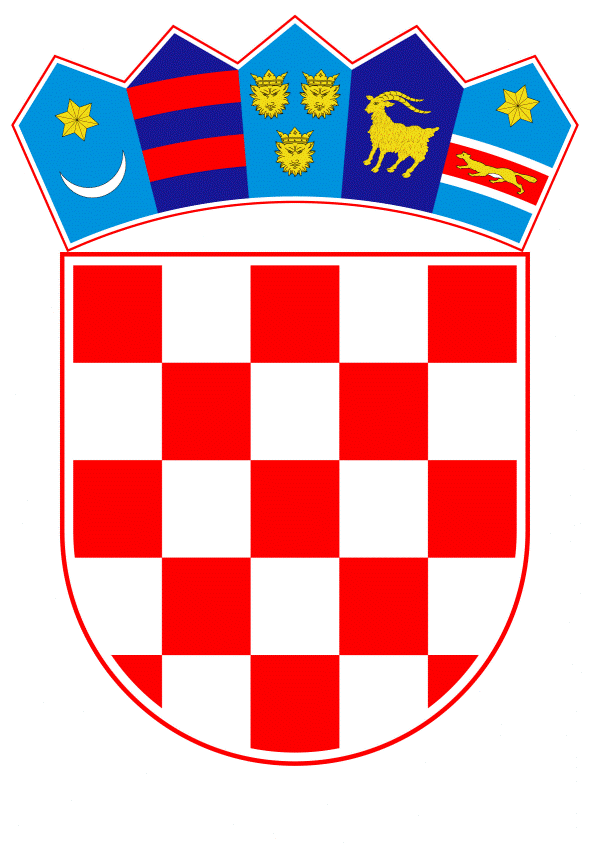 VLADA REPUBLIKE HRVATSKEZagreb, 6. lipnja 2019.______________________________________________________________________________________________________________________________________________________________________________________________________________________________											PRIJEDLOG			 Klasa:									 	Urbroj:	Zagreb,										PREDSJEDNIKU HRVATSKOGA SABORAPredmet:	Zastupničko pitanje Ranka Ostojića, u vezi s nalazima revizije gradskih društava Crvenog križa - odgovor Vlade		Zastupnik u Hrvatskome saboru, Ranko Ostojić, postavio je, sukladno s člankom 140. Poslovnika Hrvatskoga sabora (Narodne novine, br. 81/13, 113/16, 69/17 i 29/18), zastupničko pitanje u vezi s nalazima revizije gradskih društava Crvenog križa.		Na navedeno zastupničko pitanje Vlada Republike Hrvatske, daje sljedeći odgovor:		Državni ured za reviziju obavio je financijsku reviziju Hrvatskog Crvenog križa i 30 društava Crvenog križa (dva županijska društva te 28 gradskih društava Crvenog križa). Skupno izvješće kao i pojedinačna izvješća o obavljenoj financijskoj reviziji društava Crvenog križa objavljena su na mrežnim stranicama Državnog ureda za reviziju, jednako kao i sva druga izvješća o obavljenim revizijama. 		Vlada Republike Hrvatske napominje kako je Hrvatski sabor na 11. sjednici održanoj 5. travnja 2019. godine prihvatio Izvješće o obavljenoj financijskoj reviziji društava Crvenog križa s 93 glasa "ZA" i jednim glasom "SUZDRŽAN".		Iz objavljenog skupnog izvješća Državnog ureda za reviziju vidljivo je kako su predmet revizije bili financijski izvještaji i poslovanje Hrvatskog Crvenog križa i 28 društava Crvenog križa za 2016. godinu te dva društva za 2017. godinu. Vidljivo je također kako su ciljevi revizije bili provjeriti istinitost i vjerodostojnost financijskih izvještaja, primjenu zakona i drugih propisa u vezi s organizacijom i financijsko-računovodstvenim poslovanjem te pravilnost stjecanja prihoda i ostvarenja rashoda, odnosno provjeriti jesu li financijska sredstva korištena u skladu s predviđenim namjenama, provjeriti pravilnost izvršavanja transakcija, usklađenost provedenih aktivnosti s programom rada, te ocijeniti efikasnost društava Crvenog križa u ostvarenju ciljeva utvrđenih statutom i godišnjim programom rada.		Sukladno navedenom, a s obzirom na to da su sva izvješća Državnog ureda za reviziju javno objavljena, podaci koji se navode u predmetnom zastupničkom pitanju provjerljivi su uvidom u navedena objavljena izvješća.	Eventualno potrebna dodatna obrazloženja u vezi s pitanjem zastupnika, dat će dr. sc. Zdravko Marić, ministar financija.PREDSJEDNIKmr. sc. Andrej PlenkovićPredlagatelj:Ministarstvo financijaPredmet:Verifikacija odgovora na zastupničko pitanje Ranka Ostojića, u vezi s nalazima revizije gradskih društava Crvenog križa